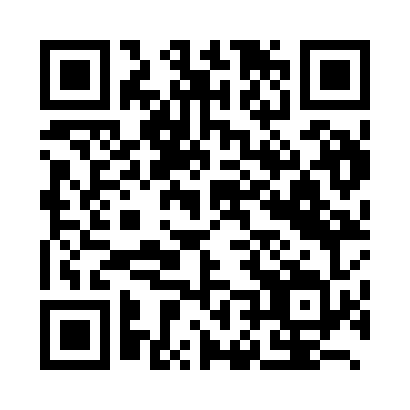 Prayer times for Nobeoka, JapanWed 1 May 2024 - Fri 31 May 2024High Latitude Method: NonePrayer Calculation Method: Muslim World LeagueAsar Calculation Method: ShafiPrayer times provided by https://www.salahtimes.comDateDayFajrSunriseDhuhrAsrMaghribIsha1Wed3:565:2612:103:516:558:202Thu3:555:2612:103:516:568:213Fri3:545:2512:103:516:568:224Sat3:535:2412:103:516:578:235Sun3:515:2312:103:516:588:246Mon3:505:2212:103:516:588:257Tue3:495:2112:103:516:598:268Wed3:485:2012:103:517:008:279Thu3:475:1912:103:517:018:2810Fri3:465:1912:103:517:018:2911Sat3:455:1812:103:517:028:3012Sun3:435:1712:103:517:038:3113Mon3:425:1612:103:517:038:3214Tue3:415:1612:103:517:048:3315Wed3:405:1512:103:517:058:3416Thu3:395:1412:103:527:068:3517Fri3:385:1412:103:527:068:3618Sat3:385:1312:103:527:078:3719Sun3:375:1212:103:527:088:3720Mon3:365:1212:103:527:088:3821Tue3:355:1112:103:527:098:3922Wed3:345:1112:103:527:108:4023Thu3:335:1012:103:527:108:4124Fri3:335:1012:103:527:118:4225Sat3:325:0912:103:527:128:4326Sun3:315:0912:103:527:128:4427Mon3:305:0812:113:537:138:4528Tue3:305:0812:113:537:148:4629Wed3:295:0812:113:537:148:4630Thu3:295:0712:113:537:158:4731Fri3:285:0712:113:537:158:48